             INDIAN ROCKS PROPERTY OWNERS ASSOCIATION, INC.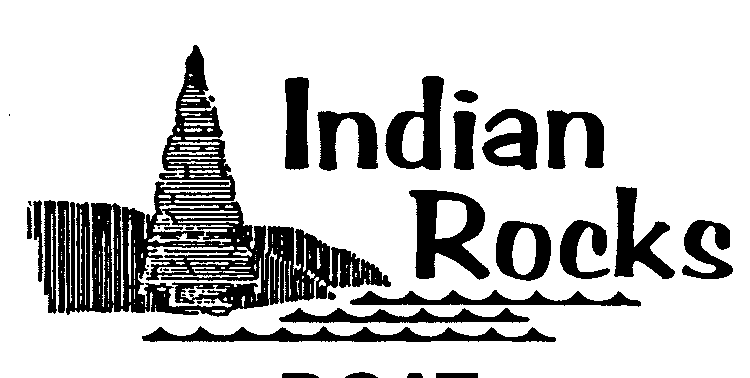 Of Ledgedale889 Ledgedale RoadLake Ariel, PA  18436                                        PHONE:  570-689-7582                FAX:  570-689-7616www.indianrocks.com    e-mail: irpoa@indianrocks.comDate: 
Property Owner Name: 

Indian Rocks Address: Mailing Address: Property Owner Contact Information:Phone NumbersHome:  				Cell 1 / Name:  Cell 2 / Name:  					Cell 3 / Name:  Email 1: 	Email 2: Emergency Contacts:Name: 		Relationship: Phone: 		Email: Name: 		Relationship: Phone: 		Email: Name: 		Relationship: Phone: 		Email: 